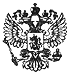 Постановление Правительства РФ от 4 августа 2016 г. N 756 "О переносе выходных дней в 2017 году"     В целях рационального использования работниками выходных и нерабочихпраздничных дней Правительство Российской Федерации постановляет:     Перенести в 2017 году следующие выходные дни:     с воскресенья 1 января на пятницу 24 февраля;     с субботы 7 января на понедельник 8 мая.Председатель ПравительстваРоссийской Федерации                                         Д. Медведев